Name of School: Scoil Naomh Mhuire  Address: Walsh Island, Geashill, Co Offaly  Roll Number: 17616K  Charity Number: 20132859  Patron: Most Reverend Denis Nulty, Bishop of Kildare & Leighlin  1. INTRODUCTION This Admission Policy complies with the requirements of the Education Act 1998, the Education (Admission to Schools) Act 2018 and the Equal Status Act 2000. In drafting this policy, the board of management of the school has consulted with school staff, the school patron and with parents of children attending the school. The policy was approved by the school patron on 15 September 2020.  It is published on the school’s website and will be made available in hardcopy, on request, to any person who requests it.  The relevant dates and timelines for Scoil Naomh Mhuire, Walsh Island admission process are set out in the school’s annual admission notice which is published annually on the school’s website at least one week before the commencement of the admission process for the school year concerned.  This policy must be read in conjunction with the annual admission notice for the school year concerned.  The application form for admission is published on the school’s website and will be made available in hardcopy on request to any person who requests it.  2. CHARACTERISTIC SPIRIT AND GENERAL OBJECTIVES OF THE SCHOOL Scoil Naomh Mhuire, Walsh Island is a Catholic co-educational primary school with a Catholic ethos. The Bishop of Kildare & Leighlin is the Patron of this school.  ‘Catholic schools are communities which are open, welcoming and inclusive. Therefore, Catholic schools may include children who adhere to other religions or other stances for living. While mindful of their duty to educate in the distinctive beliefs, values, and practices of the Catholic community, teachers will bear witness to an attitude of respect for and appreciation of all’.   ‘The Catholic Preschool & Primary Religious Education Curriculum p15’  ‘Catholic Ethos’ in the context of a Catholic primary school means the ethos and characteristic spirit of the Roman Catholic Church, which aims at promoting:  the full and harmonious development of all aspects of the person of the pupil, including the intellectual, physical, cultural, moral and spiritual aspects; and a living relationship with God and with other people; and a philosophy of life inspired by belief in God and in the life, death and resurrection of Jesus, and the formation of the pupils in the Catholic faith, and which school provides religious education for the pupils in accordance with the doctrines, practices and traditions of the Roman Catholic Church, and/or such ethos and/or characteristic spirit as may be determined or interpreted from time to time by the Irish Episcopal Conference. In accordance with S.15 (2) (b) of the Education Act, 1998 the Board of Management of  Scoil Naomh Mhuire, Walsh Island shall uphold, and be accountable to the patron for so upholding, the characteristic spirit of the school as determined by the cultural, educational, moral, religious, social, linguistic and spiritual values and traditions which inform and are characteristic of the objectives and conduct of the school.   Ethos and General Objectives of Scoil Naomh Mhuire, Walsh Island  Naomh Mhuire School is a Catholic Primary School which depends on the grants and teacher resources provided by the Department of Education & Skills. The school operates within the regulations laid down, from time to time by the Department of Education & Skills. It is policy of the Board of Management that all state grants from the Department of Education & Skills shall be used only for the purpose for they are provided. The school policy has regard at all times to the resources and funding available.  Naomh Mhuire National School is a Roman Catholic School under the Patronage of the Catholic Bishop of Kildare & Leighlin. Naomh Mhuire National School provides religious education for pupils in accordance with the doctrines, practices and tradition of the Roman Catholic Church and promotes the formation of the pupils in the Catholic faith.  The ethos of the school is Catholic, and, in this atmosphere, the spiritual, intellectual, social and physical growth of the children is fostered: to care for each other and the world around us to pray and work for peace in own school, parish, world. The school motto is “Learn, Play and have Fun”  Within the context and parameters of the Department of Education & Skills regulations and programmes, the rights of the Patron as set out in the Education Act 1998 and the funding and resources available, the school supports the principles of:  providing equality of access and participation for all pupils which does not discriminate against them because of gender, race, disability, traveller status, special needs or ethnic origin. parental choice in relation to enrolment. respect for the diversity of values, beliefs, traditions, social circumstances, languages and ways of life in society. The school aims at promoting the full and harmonious development of all aspects of the pupil, including his / her relationship with God, with other people and with the environment. The Principal and teaching staff aim at maintaining high professional standards and creating a safe and happy environment. A spirit of mutual respect is promoted within the school community. Pupils are drawn by example and teaching to appreciate and respect people of different religious affiliations and of different nationalities. Close contact is maintained between school and home. Parents / guardians and teachers support one another and collaborate with one another in leading the children to the fullness of their potential at the different stages. The ancillary staff in the school are highly esteemed and respected. It is recognised that their work makes a valued contribution to the process of education. Scoil Naomh Mhuire, Walsh Island will strive to promote, both individually and collectively, the professional and personal development of teachers through staff development programmes. Scoil Naomh Mhuire, Walsh Island will endeavour to enhance the self-esteem of everyone in the school community, to imbue in the pupils, respect for people and property and to encourage in them the idea of being responsible. Labhraimid Gaeilge i rith ceachtanna Gaeilge agus go neamhfhoirmiúil.  	3. 	ADMISSION STATEMENT Scoil Naomh Mhuire, Walsh Island will not discriminate in its admission of a student to the school on any of the following: the gender ground of the student or the applicant in respect of the student concerned, the civil status ground of the student or the applicant in respect of the student concerned, the family status ground of the student or the applicant in respect of the student concerned, the sexual orientation ground of the student or the applicant in respect of the student concerned, the religion ground of the student or the applicant in respect of the student concerned, the disability ground of the student or the applicant in respect of the student concerned, the ground of race of the student or the applicant in respect of the student concerned, the Traveller community ground of the student or the applicant in respect of the student concerned, or the ground that the student or the applicant in respect of the student concerned has special educational needs As per section 61 (3) of the Education Act 1998,‘civil status ground’, ‘disability ground’, ‘discriminate’, ‘family status ground’, ‘gender ground’, ‘ground of race’, ‘religion ground’,  ‘sexual orientation ground’ and ‘Traveller community ground’ shall be construed in accordance with section 3 of the Equal Status Act 2000.  Scoil Naomh Mhuire will cooperate with the National Council for Special Education in the performance by the Council of its functions under the Education for Persons with Special Educational Needs Act 2004 relating to the provision of education to children with special educational needs, including in particular by the provision and operation of a special class or classes when requested to do so by the Council. Scoil Naomh Mhuire will comply with any direction served on the patron or the board, as the case may be, under section 37A and any direction served on the board under section 67(4B) of the Education Act.” All denominational schools  Scoil Naomh Mhuire, Walsh Island is a school whose objective is to provide education in an environment which promotes certain religious values and does not discriminate where it refuses to admit as a student a person who is not Roman Catholic and it is proved that the refusal is essential to maintain the ethos of the school.  CATEGORIES OF SPECIAL EDUCATIONAL NEEDS CATERED FOR IN THE SCHOOL/SPECIAL CLASS  Scoil Naomh Mhuire, Walsh Island is not a Special School and is not a Mainstream School with a Special Education Class  ADMISSION OF STUDENTS  This school shall admit each student seeking admission except where –  the school is oversubscribed (please see section 6 below for further details)  a parent of a student, when required by the principal in accordance with section 23(4) of the Education (Welfare) Act 2000, fails to confirm in writing that the code of behaviour of the school is acceptable to him or her and that he or she shall make all reasonable efforts to ensure compliance with such code by the student  All denominational schools   Scoil Naomh Mhuire, Walsh Island is a Roman Catholic school and may refuse to admit as a student a person who is not Roman Catholic where it is proved that the refusal is essential to maintain the ethos of the school.   	6.  	OVERSUBSCRIPTION  In the event that the school is oversubscribed, the school will, when deciding on applications for admission, apply the following selection criteria in the order listed below to those applications that are received within the timeline for receipt of applications as set out in the school’s annual admission notice:   Criteria to be used:  Children who are four years of age before the first day of the academic year who have siblings currently enrolled in the school. (If the applications within categories exceed the number of places available, older children will have precedence.)  Children who are four years of age before the first day of the academic year and for whom Scoil    Naomh Mhuire, Walsh Island, is the nearest school to their verified home address by road. Evidence of residency will be requested in the form of a recent utility bill such as ESB, house insurance etc. (If the applications within categories exceed the number of places available, older children will have precedence.)  Children not in the above-named categories and who are four years of age before the first day of the academic school year. (If the applications within categories exceed the number of places available, older children will have precedence.) .  In the event that there are two or more students tied for a place or places in any of the selection criteria categories above (the number of applicants exceeds the number of remaining places), the following arrangements will apply:  If the applications within categories exceed the number of places available, older children will have precedence.   If, in the event that one place is available and the next two children are twins; both will be taken.   	7.  WHAT WILL NOT BE CONSIDERED OR TAKEN INTO ACCOUNT  In accordance with section 62(7) (e) of the Education Act, the school will not consider or take into account any of the following in deciding on applications for admission or when placing a student on a waiting list for admission to the school:  a student’s prior attendance at a pre-school or pre-school service, including naíonraí,  the payment of fees or contributions (howsoever described) to the school.  a student’s academic ability, skills or aptitude.  the occupation, financial status, academic ability, skills or aptitude of a student’s parents.  a requirement that a student, or his or her parents, attend an interview, open day or other meeting as a condition of admission.   a student’s connection to the school by virtue of a member of his or her family attending or having previously attended the school; other than in the case of siblings as outlined in Section 6 (a)  the date and time on which an application for admission was received by the school. This is subject to the application being received at any time during the period specified for receiving applications set out in the annual admission notice of the school for the school year concerned. (In other words, there is no advantage if the enrolment forms are handed in to the school on the first or last day of the specified days for enrolment. However, late applications will affect enrolment if the school is oversubscribed).  8. DECISIONS ON APPLICATIONS   All decisions on applications for admission to Scoil Naomh Mhuire, Walsh Island will be based on the following:  Our school’s admission policy  The school’s annual admission notice  The information provided by the applicant in the school’s official application form received during the period specified in our annual admission notice for receiving applications.  (Please see section 14 below in relation to applications received outside of the admissions period and section 15 below in relation to applications for places in years other than junior infants).  Selection criteria that are not included in our school admission policy will not be used to make a decision on an application for a place in our school.   	9. NOTIFYING APPLICANTS OF DECISIONS  Applicants will be informed in writing as to the decision of the school, within the timeline outlined in the annual admissions notice.   If a student is not offered a place in our school, the reasons why they were not offered a place will be communicated in writing to the applicant, including, where applicable, details of the student’s ranking against the selection criteria and details of the student’s place on the waiting list for the school year concerned.   Applicants will be informed of the right to seek a review/right of appeal of the school’s decision (see section 18 below for further details).  10. ACCEPTANCE OF AN OFFER OF A PLACE BY AN APPLICANT  In accepting an offer of admission from Scoil Naomh Mhuire, Walsh Island you must indicate —  whether or not you have accepted an offer of admission for another school or schools. If you have accepted such an offer, you must also provide details of the offer or offers concerned and  whether or not you have applied for and awaiting confirmation of an offer of admission from another school or schools, and if so, you must provide details of the other school or schools concerned.  whether it is your intention to accept the place offered to you by Scoil Noamh Mhuire, Walsh Island.  11. CIRCUMSTANCES IN WHICH OFFERS MAY NOT BE MADE OR MAY BE WITHDRAWN  An offer of admission may not be made or may be withdrawn by Scoil Naomh Mhuire,  Walsh Island where —  i.it is established that information contained in the application is false or misleading.  ii.an applicant fails to confirm acceptance of an offer of admission on or before the date set out  in the annual admission notice of the school.  iii. the parent of a student, when required by the principal in accordance with section 23(4) of the Education (Welfare) Act 2000, fails to confirm in writing that the code of behaviour of the school is acceptable to him or her and that he or she shall make all reasonable efforts to ensure compliance with such code by the student; or  iv. an applicant has failed to comply with the requirements of ‘acceptance of an offer’ as set out in section 10 above.  12. SHARING OF DATA WITH OTHER SCHOOLS  Applicants should be aware that section 66(6) of the Education (Admission to Schools) Act 2018 allows for the sharing of certain information between schools in order to facilitate the efficient admission of students.   Section 66(6) allows a school to provide a patron or another board of management with a list of the students in relation to whom—  (i) an application for admission to the school has been received, (ii) an offer of admission to the school has been made, or  (iii) an offer of admission to the school has been accepted.  The list may include any or all of the following:  the date on which an application for admission was received by the school.  the date on which an offer of admission was made by the school.  the date on which an offer of admission was accepted by an applicant.  a student’s personal details including his or her name, address, date of birth and personal public service number (within the meaning of section 262 of the Social Welfare Consolidation Act 2005).  13. WAITING LIST IN THE EVENT OF OVERSUBSCRIPTION  In the event of there being more applications to the school year concerned than places available, a waiting list of students whose applications for admission to  Scoil Naomh Mhuire, Walsh Island were unsuccessful due to the school being oversubscribed will be compiled and will remain valid for the school year in which admission is being sought.  Placement on the waiting list of Scoil Naomh Mhuire, Walsh Island is in the order of priority assigned to the students’ applications after the school has applied the selection criteria in accordance with this admission policy.    Applicants whose applications are received after the closing date, outlined in the Annual Admission Notice, will be placed at the end of the waiting list in order of the date of receipt of the application.  Offers of any subsequent places that become available for and during the school year in relation to which admission is being sought will be made to those students on the waiting list, in accordance with the order of priority in relation to which the students have been placed on the list.  14. LATE APPLICATIONS  All applications for admission received after the closing date as outlined in the annual admission notice will be considered and decided upon in accordance with our school’s admissions policy, the Education Admissions to School Act 2018 and any regulations made under that Act.  Late applicants will be notified of the decision in respect of their application no later than three weeks after the date on which the school received the application.  Late applicants will be offered a place if there is place available.  In the event that there is no place available, the name of the applicant will be added to the waiting list as set out in Section 13.  15. PROCEDURES FOR ADMISSION OF STUDENTS TO OTHER YEARS AND DURING THE SCHOOL YEAR  The procedures of the school in relation to the admission of students who are not already admitted to the school to classes or years other than the school’s intake group are as follows:   Pupils may transfer to the school at any time, subject to the admission policy of the school, available space, and either with approval of the Department of Education & Skills or when a transfer is made because of a change of the ordinary residence of the child. Such applications will be dealt with by the principal on a case by case basis.   A pupil who leaves the school and who is struck off the rolla/POD, and who subsequently wishes to return to the school must reapply to the Board of Management in writing.  Parents/guardians who request a school place will be given an admission policy and an application for admission form. When the application for admission form has been received by the school, the parent/guardian will be informed if there is a place available. Should a place not be available the child will be placed on a waiting list.  16. DECLARATION IN RELATION TO THE NON-CHARGING OF FEES  The board of Scoil Naomh Mhuire, Walsh Island or any persons acting on its behalf will not charge fees for or seek payment or contributions (howsoever described) as a condition of-  an application for admission of a student to the school, or  the admission or continued enrolment of a student in the school.  17.  ARRANGEMENTS REGARDING STUDENTS NOT ATTENDING RELIGIOUS INSTRUCTION   A written request should be made to the principal of the school.  A meeting will then be arranged with the parent(s) to discuss how the request may be accommodated by the school. Written requests by parents/guardians will be considered on a case by case basis.  18. REVIEWS/APPEALS  Review of decisions by the Board of Management  The parent of the student may request the board to review a decision to refuse admission.  Such requests must be made in accordance with Section 29C of the Education Act 1998.      The timeline within which such a review must be requested and the other requirements applicable to such reviews are set out in the procedures determined by the Minister under section 29B of the Education Act 1998 which are published on the website of the Department of Education and Skills.  The board will conduct such reviews in accordance with the requirements of the procedures determined under Section 29B and with section 29C of the Education Act 1998.  Note:  Where an applicant has been refused admission due to the school being oversubscribed, the applicant must request a review, in writing, of that decision by the board of management prior to making an appeal under section 29 of the Education Act 1998.  Where an applicant has been refused admission due to a reason other than the school being oversubscribed, the applicant may request a review, in writing, of that decision by the board of management prior to making an appeal under section 29 of the Education Act 1998.     Right of appeal  Under Section 29 of the Education Act 1998, the parent of the student may appeal a decision of this school to refuse admission.    An appeal may be made under Section 29 (1) (c) (i) of the Education Act 1998 where the refusal to admit was due to the school being oversubscribed.  An appeal may be made under Section 29 (1) (c) (ii) of the Education Act 1998 where the refusal to admit was due a reason other than the school being oversubscribed.  Where an applicant has been refused admission due to the school being oversubscribed, the applicant must request a review, in writing, of that decision by the board of management prior to making an appeal under section 29 of the Education Act 1998. (see Review of decisions by the Board of Management)  Where an applicant has been refused admission due to a reason other than the school being oversubscribed, the applicant may request a review, in writing, of that decision by the board of management prior to making an appeal under section 29 of the Education Act 1998. (see Review of decisions by the Board of Management)  Appeals under Section 29 of the Education Act 1998 will be considered and determined by an independent appeals committee appointed by the Minister for Education and Skills.      The timeline within which such an appeal must be made and the other requirements applicable to such appeals are set out in the procedures determined by the Minister under section 29B of the Education Act 1998 which are published on the website of the Department of Education and Skills.  This Admission Policy was approved by the Patron; Bishop Denis Nulty on 15/9/2020 and amended in November 2022 in line with the Education (provision in respect of children with special educational needs) Act 2022. This Admission Policy was ratified by the Board of Management of Scoil Naomh   Mhuire on 23/09/2020 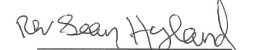  	(Chairperson)  	  	  	  	  	  	  	  